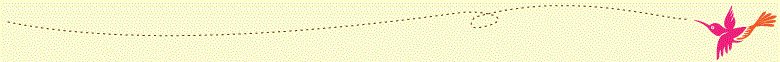 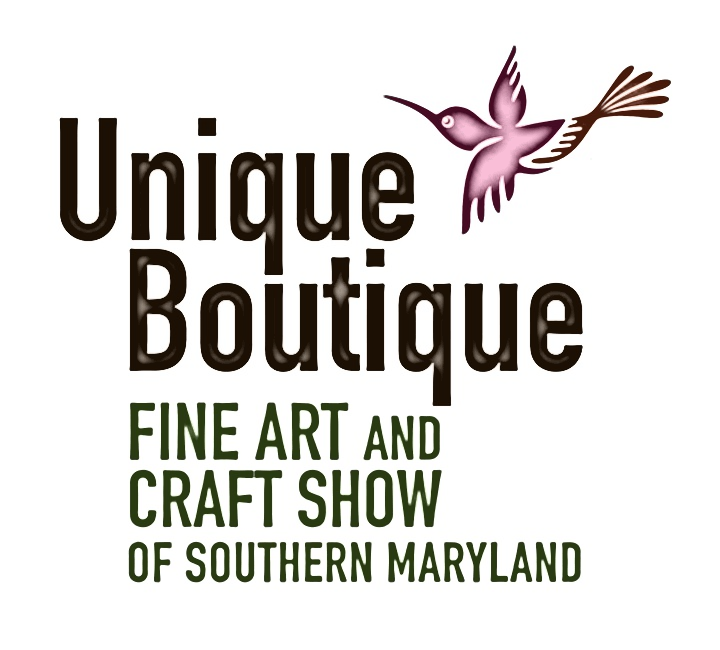 APPLICATION 2022Saturday, November 12 10-5Hollywood Fire Department, Hollywood, MDUnique Boutique was established in 1974 and has continued since, as one of the few artist-run shows in Maryland. Our cooperative of artists do all of what it takes to make the show happen. This year our venue is larger than in recent years and we are opening the show to a limited number of non-member/visitor artists.Thank you for your interest in Unique Boutique! Please fill in ALL information requestedName: _________________________________________________________________________________Category/Media Type: __________________________________________________________________Business Name: ________________________________________________________________________Address: ______________________________________________________________________________Phone #s:  Cell___________________________________ Home _________________________________Email address: ________________________________________________________________________Website: _____________________________________________________________________________Facebook: _____________________________________________________________________________Instagram: _____________________________________________________________________________Previously Juried Shows: ______________________________________________________________________________________________________________________________________________________Please provide a detailed description of your art:  (All items must be hand-made by the artist applying/attending).__________________________________________________________________________________________________________________________________________________________________________________________________________________________________________________________________Price Range of Items:  __________________________________________________________________Select application type:___	Visiting Artist. Visiting artists do not need to attend meetings or take on any show-related ‘jobs’. Visiting artist fee for this show is $170. This includes same 10x10 booth size and artist promotion on website and social media as regular members.___	Regular Member. Those accepted as regular members will take an active role in show planning, member jurying, meeting and voting participation, and tasks needed to put on the event. Member “jobs” may include venue setup/take-down, assisting with placement of event signs, website management, advertising and promotion, food truck coordinator, etc. Putting on a quality show takes a considerable effort from all members. Regular members are not required to jury again for as long as they maintain continuous membership. Membership dues for this year are $125 (this varies each year, depending on show costs).Donation:	Regular and Visitor Artists are asked to provide a donation item in support of a selected local charity. Photos:  Include five pictures of your work and one of your display booth, along with your completed application and email to: coordinator@uniqueboutiquesomd.com. Artists may submit and show work in more than one category/media but must include photos for each category.Set up:	Saturday, November 12th (TBD/anticipate 7:30 a.m.)Booth:	Each artisan will be assigned a space of 10x10. Artists will be responsible for setting up their display and bringing all other necessary elements for their display. 1 or 2 tables and chairs will be provided at no charge if available from the fire house. Liability:	Unique Boutique and Hollywood Fire Department are not responsible or liable for any loss, theft or injury incurred by any artist.Taxes:	Each artist is responsible for collecting and reporting of Maryland Sales Tax (6.0%). Questions: For any questions, please email coordinator@uniqueboutiquesomd.comSignature: __________________________________________Date: ___________________________